Pages 200 - 204 « Rentrée chez elle […] occultant. »Afin de se protéger et pour ne pas devoir faire face à une douleur qui pourrait l’anéantir, Élise s’est construit une carapace d’insensibilité. Pour ne pas sombrer dans le chagrin, la mère est devenue une simple observatrice qui tente de comprendre et recherche désespérément la vérité. Elle a relégué le meurtre de sa fille unique Laure a un simple fait-divers, ni plus ni moins importante que les autres victimes. En prétendant ne pas se souvenir de Laure, les mots de Sam Louis lors de la deuxième visite à la prison déclenchent chez Élise des sentiments de révolte et de rage si violents qu’elle ressent le besoin de se purifier par l’eau. C’est à ce moment-là qu’Élise la mère fait place à Élise la guerrière. L’apparition du chat sauvage et son étrange désir de l’apprivoiser va déstabiliser Élise.Mise en route (3 min)Montrer aux apprenants les photos représentant différents rituels religieux de purification par l’eau.En grand groupe. Que représentent ces photos ? Pourquoi se purifie-t-on ? Comment vous ressentez-vous après un bain ou une longue douche ?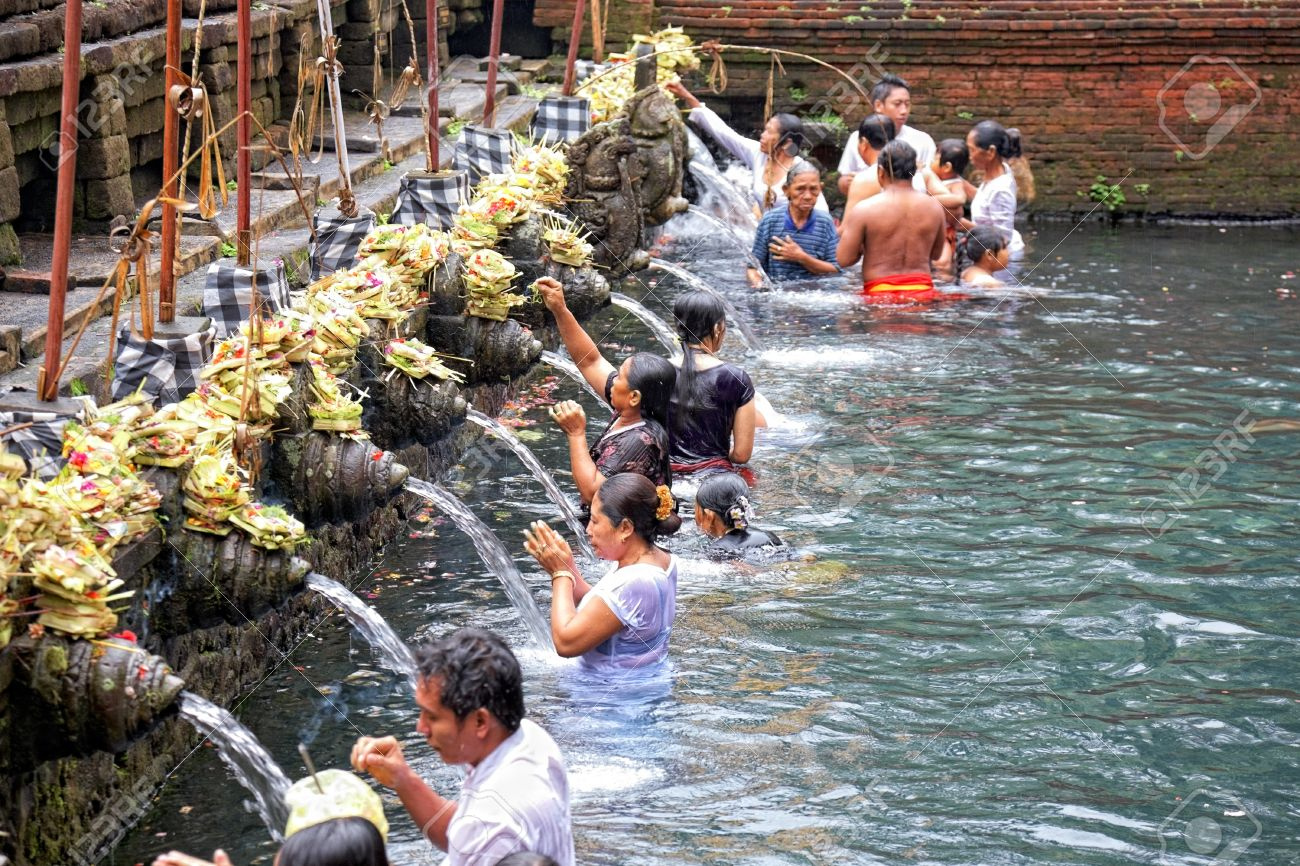 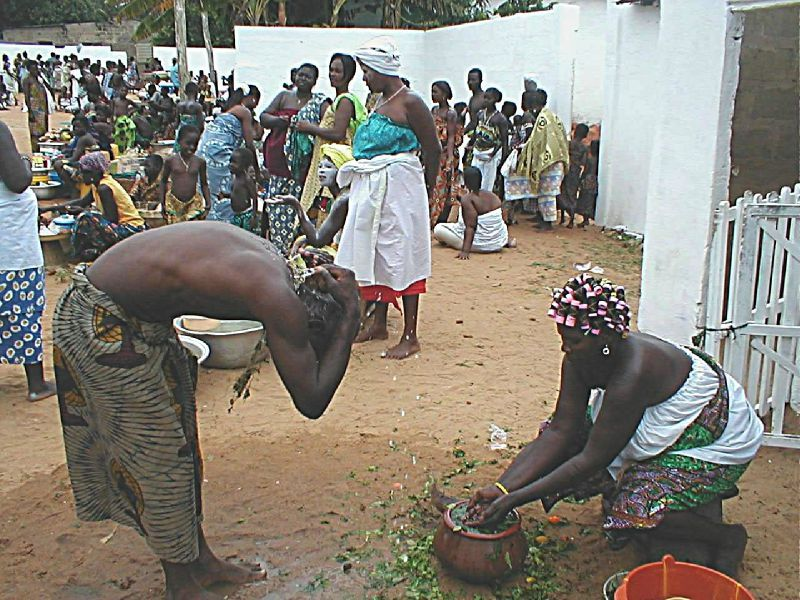 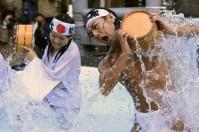 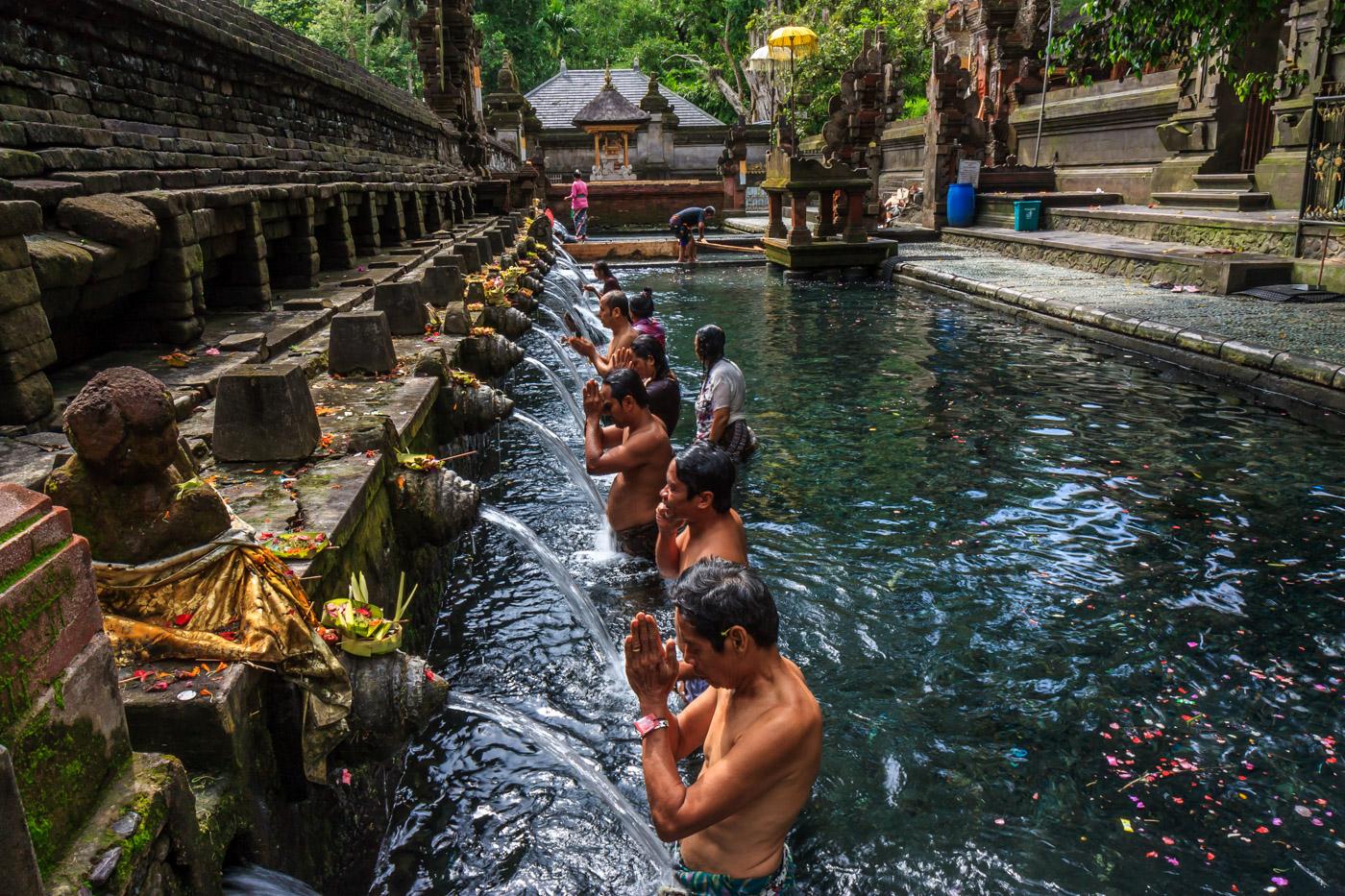 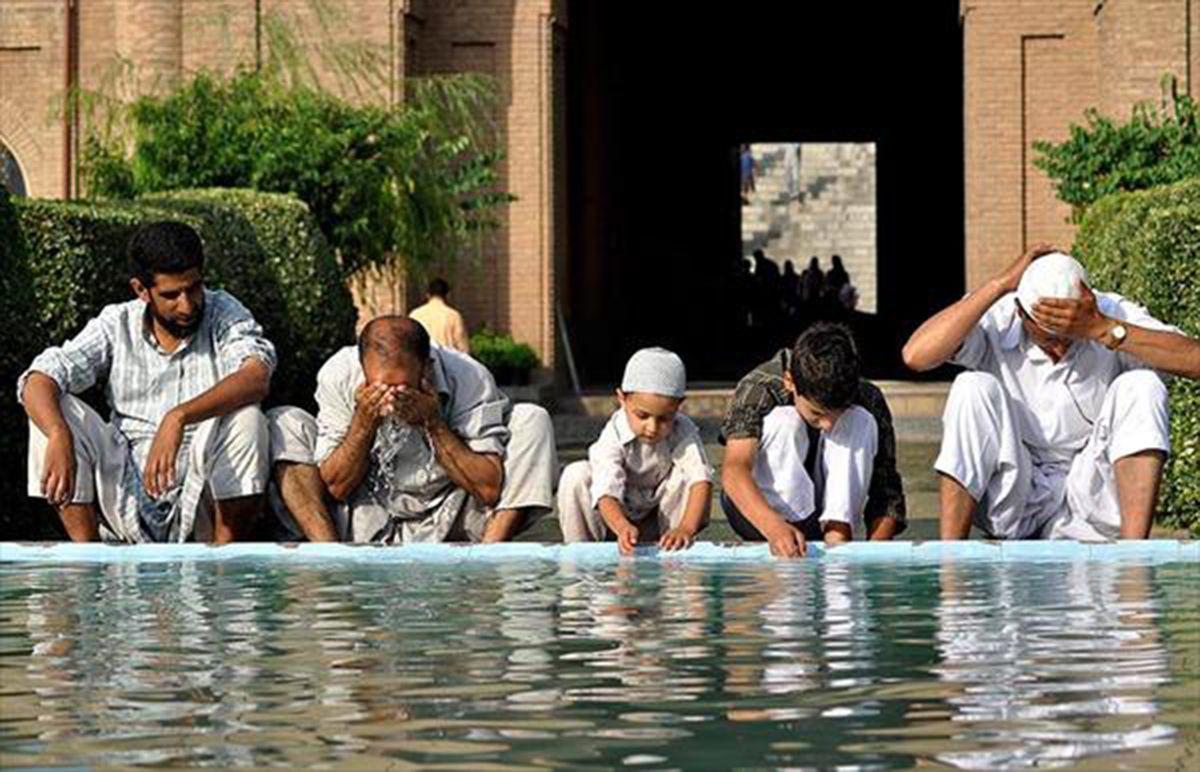 Pistes de correction : 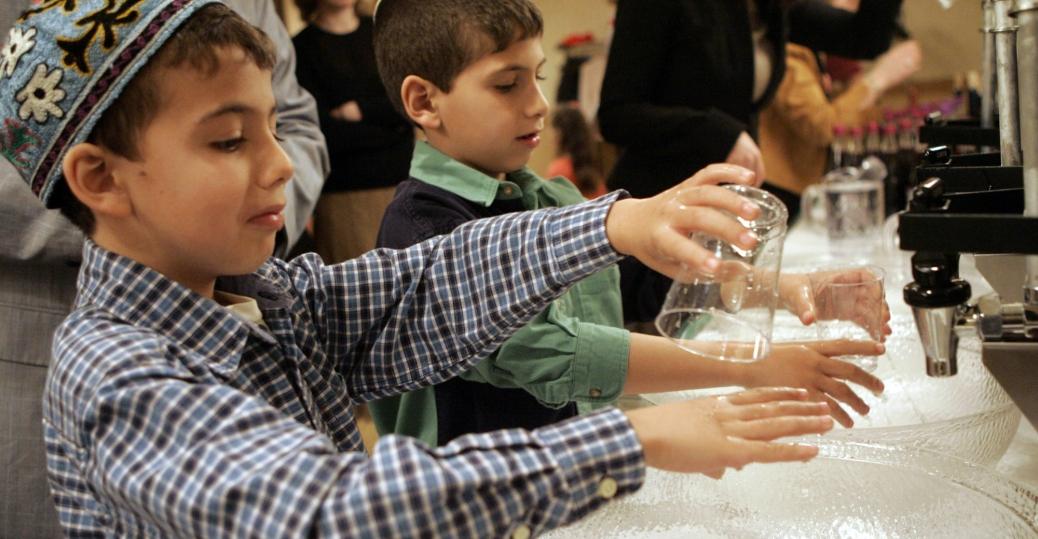 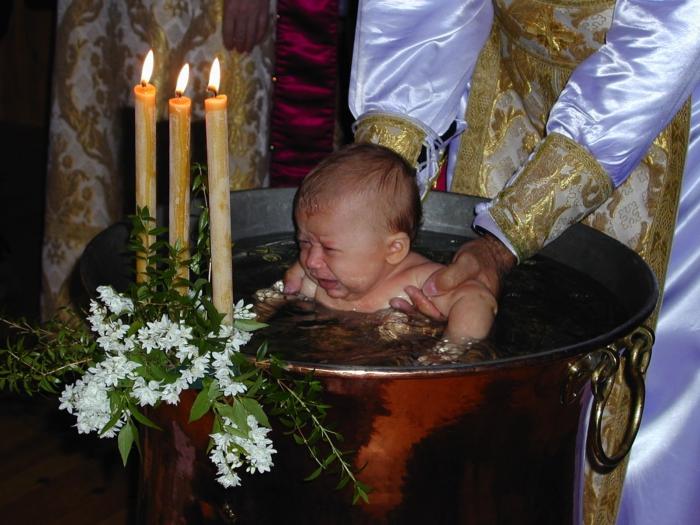 Discussion ouverte : c’est un rituel pour se débarrasser de ses impuretés, de ses souillures morales / l’eau représente la pureté / l’eau et l’action de se laver instaure une limite entre le matériel et l’immatériel / etc.Lien pour aller plus loin, parler de la symbolique de l’eau : http://archives-fig-st-die.cndp.fr/actes/actes_2002/jaskulke/article.htmActivité 1 – La symbolique de la purification par l’eau.Lire le passage « Rentrée chez elle […] purifier. » p.200Demander aux apprenants de répondre à la question suivante à l’oral : Selon vous, pourquoi Élise éprouve-t-elle le besoin de se laver cinq fois ? Noter les propositions au tableau et mettre en commun.Pistes de correction : Elle se sent sale / son âme est souillée par les propos de Sam / Elle ressent le besoin de se purifier le corps et l’âme.Activité 2 – QCM - « Rentrée chez elle […] grave danger. » p 200 - 201Demander aux apprenants de lire le passage p.200-201 « Rentrée chez elle […] grave danger. ». Répondre aux questions en cochant la case qui convient.Corrigé :1. Que fait Élise lorsqu’elle rentre chez elle après la deuxième visite à la prison ?⬜ Elle se douche à la hâte                                                   X   Elle se douche de manière obsessive ⬜ Elle se douche de manière nonchalante                      ⬜ Elle prend un bain2. Quels sentiments l’eau douce et chaude procure-t-elle à Élise ?X   Le bien-être et le réconfort ⬜ La joie et l’euphorie ⬜ La colère et l’angoisse          ⬜ L’amour et la perte3. Depuis la mort de sa fille, comment pourrait-on caractériser le style de vie d’Élise ?⬜ Une vie de débauche          ⬜ Une vie de luxe X   Une vie austère                    ⬜ Une vie de célébrité4. A quel moment voit-on un changement de comportement chez Élise ?⬜ Quand elle se glissa derrière le rideau                                     ⬜ Quand elle enfourna ses vêtements dans la lessiveuse⬜ Quand elle regardait le linge virevolter dans le tambour      X   Quand elle circula nue dans le studioActivité 3 – Exercice d’appariementDemander aux apprenants de relier chaque mot ou expression (1 - 10) à sa signification (A – J).Corrigé :Activité 4 – VRAI ou FAUX ? p.201 -202 « Aux derniers mots […]  elle ! »Demander aux apprenants de dire si les affirmations suivantes sont vraies ou fausses en cochant la colonne qui convient et de justifier leur choix en citant le texte.Pistes de correction : Activité 5 – Les pronomsDemander aux apprenants ce que représentent les différents pronoms dans la phrase suivante : « Si ce monstre l’escamotait, elle la lui rappellerait, elle ! ». Faire cocher la bonne réponse.Corrigé :Activité 6 – En vos propres mots. p. 202 « Le piège […] la trappe. »Demander aux apprenants de relire le passage et de répondre aux questions suivantes en leurs propres mots.De quel piège/trappe parle Élise ?Expliquez pourquoi Sam est décrit comme une personne diabolique par Élise.Pistes de correction : 1. Le souvenir de sa fille et de sa vie heureuse avec elle risque de lui causer beaucoup de chagrin / de la faire souffrir / de faire de sa vie un enfer / etc.2. Il est rusé / manipulateur /Même s’il refuse de reconnaître une identité à sa victime, Sam se souvient de Laure mais son but est de faire du mal gratuitement à la mère.Activité 7 – Les 6 points d’exclamation p. 202-203 « Cet équilibre […] trappe. »Demander aux apprenants d’associer chaque phrase exclamative à l’état d’esprit correspondant en cochant la case qui convient.Il y a 6 points d’exclamation dans ce passage qui illustrent une progression dans l’état d’esprit de la mère. A quel état d’esprit correspond chaque phrase exclamative. Cochez la case qui convient.  Corrigé :Activité 8 – Le changement - p. 202-203 « Cet équilibre […] trappe. »Demander aux apprenants de relever dans ce passage les phrases qui illustrent les affirmations suivantes.1. Élise change d’attitude et décide de se battre.	2. Élise fait un choix conscient et délibéré de devenir aussi manipulatrice et diabolique que Sam Louis et de repousser son sentiment de tristesse.Pistes de correction : 1.« Elle émit un cri de guerrière. »2. « Avec lucidité et application […] referma la trappe. »Activité 9 – Le jeu de séduction p. 203 « Elle tressauta […] occultant. »Demander aux apprenants de reconstituer le résumé du passage suivant selon l’ordre chronologique des en numérotant les évènements de 1 à 12.Corrigé :Activité 10 – La domestication du chat et l’apprivoisement du criminelMontrer les deux images ci-dessous (et en annexe 1 et 2) et demander aux apprenants de s’exprimer à l’oral sur les points suivants :Quelles situations de la nouvelle vous rappellent les images ?Quel rapprochement peut-on faire entre Sam Louis derrière la vitre du parloir et le chat derrière la porte-fenêtre du studio d’Élise ? Quels sont les points communs entre les émotions de fascination et de terreur éprouvées par le chat et le criminel ?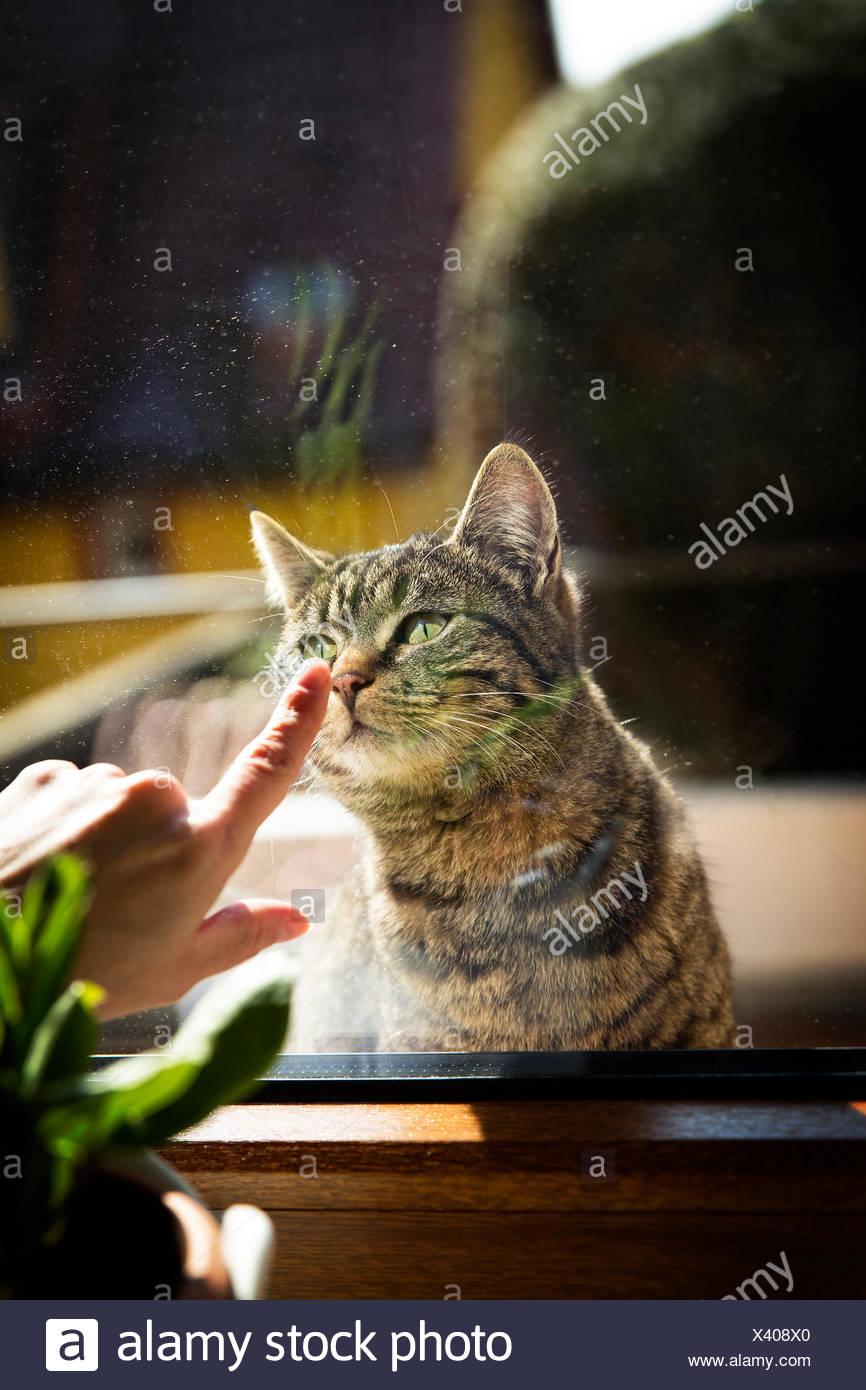 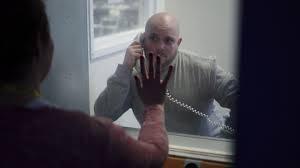 Activité 11 – Les adjectifsDemander aux apprenants de compléter le mots-croisés avec les mots du tableau en se référant aux définitions données.Corrigé :Horizontalement 3. dérangeante5. frivole6. minuscule10. égoïste11. impassible12. paisible13. odieuxVerticalement	1. salutaire2. charmeur4. asociale7. solitaire8. hiératique9. modiquePour aller plus loin Voici quelques insultes et gros-mots typiquement français. Demander aux apprenants de rechercher la signification de ces insultes. (Annexe 2 et 3)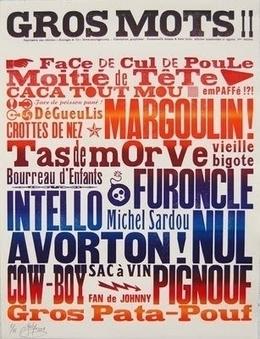 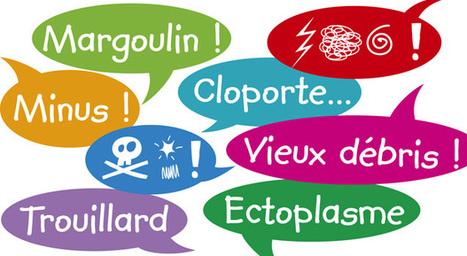 PortfolioSection A : Extended Writing (Créative) / Rédaction narrative (300-350 mots)Non ! Hors de question !Un jour vous avez décidé de refuser l’inacceptable, de dire Non ! Hors de question ! Dans votre journal intime, vous racontez un souvenir (réel ou imaginaire) d’un évènement marquant de votre vie où vous avez décidé de vous rebeller et de réagir face à une injustice.Écrivez un texte de 300-350 mots.Fiche réalisée par :Raoudha CHERNI, Kingsmead CollegeJoëlle HARDING, Kingsmead CollegeANNEXE 1 - Activité 10, photo 1ANNEXE 1 - Activité 10, photo 2ANNEXE 1 - Pour aller plus loin, photo 1ANNEXE 1 - Pour aller plus loin, photo 2La vengeance du pardon, Éric-Emmanuel SCHMITTFICHE ENSEIGNANTNiveau A2/B1Partie n°6 – Purification et métamorphosePartie n°6 – Purification et métamorphoseObjectifs principaux de la fiche - Comprendre la prise de décision d’Élise de ne plus accepter son statut de victime et de se transformer en bourreau.Objectifs linguistiques : - Travail sur les adjectifs, les pronoms et les phrases exclamativesActivités pour le portfolio- Rédaction narrative (300-350 mots)       1.2. 3. 4. 5. 6. 7. 8. 9. 10.GCJBFDAIHEVraiFaux1. Les paroles de Sam Louis lors de sa dernière visite n’ont eu aucun effet sur Élise.Justification : « elle avait eu mal »X2. Le décès de Laure a eu un effet dévastateur sur l’état général d’Élise.Justification : « elle avait maigri / son teint avait terni / triste / solitaire / asociale / tenues sombres / dépourvue d’envies »X3. Pour se protéger de la tristesse qui la menaçait, elle s’est isolée spirituellement du reste du monde.Justification : « elle avait calfeutré les portes de son âme »X4. Pour se sauver elle-même, elle s’est concentrée uniquement sur le dossier de sa fille.Justification : « Par une réaction salutaire, elle avait généralisé : Christine… »X5. Élise a consacré tout son temps à la douleur des autres familles pour atténuer son propre chagrin.Justification : « Prendre contre son cœur la peine de tous avait tempéré la sienne. »X6. Sam Louis ne ressent aucune émotion par rapport à ses victimes.Justification : « …n’avait manifesté ni remords, ni douleur, ni compassion »X7. Dans son logement alsacien, Élise a décidé de s’entourer d’objets appartenant à Laure afin de sauvegarder sa mémoire.Justification : « rien ne lui rappelait Laure alentour, pas un mot, pas un meuble, pas une habitude. »X8. Sam Louis n’a pas du tout mis en danger la stabilité fragile d’Élise.Justification : « Cet équilibre difficilement acquis, Sam Louis l’avait ébranlé… »X9. En occultant le souvenir de Laure, le meurtrier provoque chez Élise une multitude de sentiments intenses. Justification : « Il avait choqué Élise, l’avait irritée, révoltée, violentée. »X10. Élise se promet que le meurtrier ne pourra jamais oublier le nom de sa victime.Justification : « …, elle la lui rappellerait, elle !»XÉliseLaureSam Louisle souvenirl’escamotaitXelle la lui rappellerait, elle !Xelle la lui rappellerait, elle !Xelle la lui rappellerait, elle !Xelle la lui rappellerait, elle !XPhrase exclamativeLa réalisation du mensonge.L’indignation face à l’oubliLa déterminationRefus d’accepterSa fille relevait de l’inoubliable !XElle lui rappellerait, elle !XIl a menti !XDu bluff !XNon !XHors de question !X5Élise est amusée par sa propre réaction exagérée.2Élise est effrayée et se rend compte de sa nudité.12Élise admet qu’elle n’aime pas les chats.6Le chat est méfiant. Élise tente de l’apprivoiser en lui souriant.3Élise prend conscience que ‘l’espion’ n’est qu’un chat sauvage.8Un jeu de séduction commence entre les deux protagonistes.1Élise ressent une présence qui la surveille.11Élise réalise que cette situation est insensée. 7Élise insulte le chat mais avec une certaine tendresse.4Le chat ne réagit pas aux insultes d’Élise.9L’animal rappelle quelqu’un à Élise …mais qui ?10De manière abrupte, le jeu de séduction s’arrête.